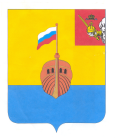 РЕВИЗИОННАЯ КОМИССИЯ ВЫТЕГОРСКОГО МУНИЦИПАЛЬНОГО РАЙОНА162900, Вологодская область, г. Вытегра, пр. Ленина, д.68тел. (81746)  2-22-03,  факс (81746) ______,       e-mail: revkom@vytegra-adm.ruЗАКЛЮЧЕНИЕна  проект решения Городского Совета Муниципального образования «Город Вытегра» 05.09.2022 г.                                                                                               г. ВытеграЗаключение Ревизионной комиссии Вытегорского муниципального района на  проект решения Городского Совета Муниципального образования «Город Вытегра» «О внесении изменений в решение Городского Совета муниципального образования «Город Вытегра» от 16.12.2021 № 243»  подготовлено в соответствии с требованиями Бюджетного кодекса Российской Федерации, Положения о Ревизионной комиссии Вытегорского муниципального района, на основании заключённого на 2022 год Соглашения между Городским Советом МО «Город Вытегра» и  Представительным Собранием Вытегорского муниципального района.        Первоначально бюджет муниципального образования был утвержден по доходам и расходам в сумме 152091,7 тыс.рублей – без дефицита. Проектом решения предлагается внести изменения в доходную и расходную части бюджета МО на 2022 год. В 2022 году  общий объем доходов бюджета МО сокращается на 0,1 тыс.рублей, расходов на 0,1 тыс.рублей .        В связи с вносимыми изменениями в доходную и расходную части бюджета, проектом решения размер дефицита бюджета  (утвержден в объеме 12266,4 тыс. рублей) не изменяется. Источниками финансирования дефицита бюджета является изменение остатков средств на счетах бюджета по состоянию на 01 01.2022 года. Объем дефицита соответствует нормам статьи 92.1 Бюджетного кодекса Российской Федерации.Изменения в общих параметры бюджета МО приведены в Приложениях к Заключению. Общая характеристика вносимых изменений в решениеПроектом решения не предусмотрена корректировка плановых показателей собственных доходов (изменение планового объема налоговых и неналоговых доходов).Проектом решения предлагается внести изменения в объем безвозмездных поступлений (-0,1 тыс.рублей), в том числе:- сокращение объема безвозмездных поступлений от физических лиц.Общий плановый объем доходов муниципального образования «Город Вытегра» на 2022 год предлагается утвердить  в сумме 146837,3 тыс.рублей.Проектом решения общий объем расходов бюджета сокращается на 0,1 тыс.рублей и составит  159103,7 тыс.рублей.   Сокащение плановых ассигнований в разделе 01 «Общегосударственные вопросы» составит 329,4 тыс.рублей (-2,1 %). Доля раздела в общих расходах бюджета составит 9,5 %.Плановые ассигнования в подразделе 0113 «Другие общегосударственные вопросы» сокращаются на 329,4 тыс.рублей (-25,0 %): на 330,0 осуществление возмещения расходов по исполнительным листам и судебным решениям, увеличение на 0,6 тыс.рублей на выполнение других обязательств государства.Предусматривается увеличение плановых ассигнований в разделе 03 «Национальная безопасность и правоохранительная деятельность» на 330,0 тыс.рублей (+44,0 %), в том числе:- увеличение в подразделе 0310 «Защита населения и территории от чрезвычайных ситуаций природного и техногенного характера, пожарная безопасность». Изменения связаны с реализацией мероприятий по ремонту пожарных водоемов.Общее сокращение плановых ассигнований разделе 05 «Жилищно-коммунальное хозяйство» составит 0,6 тыс.рублей. Ассигнования подраздела 0502 «Коммунальное хозяйство» увеличиваются на 163,7 тыс.рублей  (+0,4 %), в том числе дополнительное финансирование предлагается направить на мероприятия по ремонту ГРУ.Расходы подраздела 0503 «Благоустройство» сокращаются на 164,3 тыс.рублей (-1,1 %). Сокращаются ассигнования на прочие мероприятия в области благоустройства.Уточняются плановые расходы в разделе 08 «Культура, кинематография» на 0,1 тыс.рублей. Сокращение софинансирования мероприятий по реализации регионального проекта «Народный бюджет».В связи с изменениями в расходной части бюджета изменения в объем финансирования муниципальных программ не предлагается.Проектом решения вносятся соответствующие изменения в приложения к решению  Городского Совета МО «Город Вытегра» от 16.12.2021 г. № 243 «О бюджете муниципального образования «Город Вытегра» на 2022 год и плановый период 2023 и 2024 годов». Проект решения сформирован в соответствии с указаниями о порядке применения бюджетной классификации Российской Федерации, утвержденные приказом Министерства финансов Российской Федерации от 6 июня 2019 года № 85н «О Порядке формирования и применения кодов бюджетной классификации Российской Федерации, их структуре и принципах назначения» (с изменениями).Выводы и предложения. Представленный проект решения соответствует требованиям Бюджетного кодекса Российской Федерации, Положению о бюджетном процессе в муниципальном образовании «Город Вытегра».Проект решения Городского Совета Муниципального образования «Город Вытегра» «О внесении изменений в решение Городского Совета муниципального образования «Город Вытегра» от 16.12.2021 № 243» рекомендуется к рассмотрению с учетом поправок технического характера:- в пунктах 1 и 2 проекта решения цифры «156440,4» и «168706,8» заменить на цифры «146837,4» и «159103,8» соответственно;- в приложении 3 к проекту решения в графе 3 строки «иные межбюджетные трансферты на осуществление полномочий на реализацию мероприятий по благоустройству общественных территорий цифру «05» заменить на цифру «03»;- внести уточняющую поправку в Пояснительную записку по разделу 03 ««Национальная безопасность и правоохранительная деятельность».Председатель Ревизионной комиссии                                                                            Н.В.Зелинская                                                    Утверждено решением о бюджете от 16.02.2021 г. № 243 с изменениямиПредлагаемые изменение проектом решенияИзменение% измененияДоходы всего (тыс.руб.)146837,4146837,3-0,1-0,00 %Налоговые и неналоговые доходы42257,042257,000Безвозмездные поступления104580,4104580,3-0,1-0,00 %Расходы всего (тыс.руб.)159103,8159103,7-0,1-0,00 %Дефицит (-)  (профицит (+) ) бюджета-12266,4-12266,40*